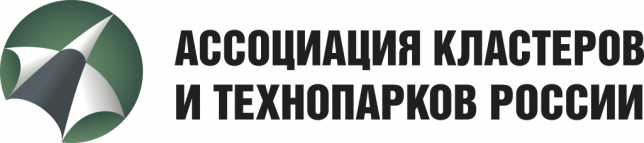 ПРАКТИЧЕСКИЙ СЕМИНАР«ЭФФЕКТИВНЫЙ ТЕХНОПАРК: МЕРЫ ПОДДЕРЖКИ И ПРАКТИЧЕСКИЕ РЕШЕНИЯ»  В РАМКАХ III ЕЖЕГОДНОЙ ПРАКТИЧЕСКОЙ КОНФЕРЕНЦИИ«ПРОМЫШЛЕННАЯ РОССИЯ 4.0-ПОВЫШЕНИЕ КОНКУРЕНТОСПОСОБНОСТИ РЕГИОНОВ»Дата: 23 ноября 2018 годаМесто: г. Москва, Волгоградский пр-т, 42, к.5, Технополис «Москва», Конгресс-Центр09:00-09:30  Регистрация участников. Приветственный кофе.09:30-11:30  ПРАКТИЧЕСКИЙ СЕМИНАР «Эффективный технопарк: меры поддержки и практические решения» (I часть)Приглашены к участию:Андрей Викторович Шпиленко, директор Ассоциации кластеров и технопарков России. Вступительное слово.Олеся Анатольевна Тетерина, заместитель директора Департамента инвестиционной политики и развития предпринимательства Министерства экономического развития Российской Федерации. Тема: «Промышленные технопарки – инфраструктура для акселерации МСП в производственной и высокотехнологической сфере в рамках Национального проекта «Малое и среднее предпринимательство и поддержка индивидуальной предпринимательской инициативы».Леонид Валентинович Данилов, заместитель директора Ассоциации кластеров и технопарков России по проектно-аналитической работе. Тема: «Рекомендации по подготовке заявок».11:30-12:00  Кофе-брейк12:00-13:30  ОТКРЫТИЕ III ЕЖЕГОДНОЙ ПРАКТИЧЕСКОЙ КОНФЕРЕНЦИИ «ПРОМЫШЛЕННАЯ РОССИЯ 4.0 – ПОВЫШЕНИЕ КОНКУРЕНТОСПОСОБНОСТИ РЕГИОНОВ»ПЛЕНАРНОЕ ЗАСЕДАНИЕ  «Наращивание внутренней кооперации как основа для экспортного рывка российской промышленности»Безусловным приоритетом реализации промышленной политики на федеральном и региональном уровне становится повышение конкурентоспособности российских предприятий на международных рынках и наращивание экспорта высокотехнологичной продукции высоких переделов.Сегодня в России создана эффективная система финансовой и нефинансовой поддержки экспортеров, которой пользуются сотни предприятий. Усилия государства позволяют снизить барьеры для входа на зарубежные рынки, обеспечить маркетинговую и административную поддержку, сократить издержки по прохождению сертификации и иных процедур.Однако, для обеспечения прорывного роста экспорта и создания полноценного «экспортного лифта» необходима сильная технологическая база и система поставщиков 1 и 2 уровня, способных в кооперации обеспечить необходимый уровень технологии и качества комплектующих.Вопросы для обсуждения:Каковы приоритеты государственной поддержки экспорта?Какими мерами финансовой и нефинансовой поддержки могут воспользоваться предприятия-экспортеры?Какие возможности открывает для промышленных кластеров участие в реализации экспортно ориентированных проектов?Как преодолеть сдерживающие факторы для развития системы поставщиков в промышленных кластерах?Модератор:Андрей Викторович Шпиленко, директор Ассоциации кластеров и технопарков России.Приглашены к участию:Алексей Сергеевич Беспрозванных, заместитель Министра промышленности и торговли Российской Федерации.Василий Сергеевич Осьмаков, заместитель Министра промышленности и торговли Российской Федерации.Дмитрий Ярославич Голованов, председатель правления и наблюдательного совета АО «МСП Банк». Пётр Михайлович Фрадков, председатель правления ПАО «Промсвязьбанк». Андрей Александрович Слепнев, генеральный директор АО «Российский экспортный центр». Роман Васильевич Петруца, директор «Фонда развития промышленности. Алексей Валерьевич Трошин, генеральный директор АО «Национальная инжиниринговая корпорация».	13:30-14:00  Кофе-брейк14:00-15:30  ПРАКТИЧЕСКИЙ СЕМИНАР  «Эффективный технопарк: меры поддержки и практические решения» (II часть)Приглашены к участию:Екатерина Сергеевна Постникова, Департамент инвестиционной политики и развития предпринимательства Министерства экономического развития Российской Федерации.Тема: «Процедура конкурсного отбора. Требования к заявкам и критерии отбора»Семён Алексеевич Вуйменков, заместитель генерального директора АО «Национальная инжиниринговая корпорация». Тема: «Поиск технологических решений для реализации проектов»Екатерина Олеговна Брязгина, заместитель генерального директора ОАО «Индастриал Консалтинг» Тема: «Подготовка бизнес-плана, мастер-плана и финансовой модели технопарка. Лучшие практики»